  		   г. Могилев, ул. Ленинская, д.13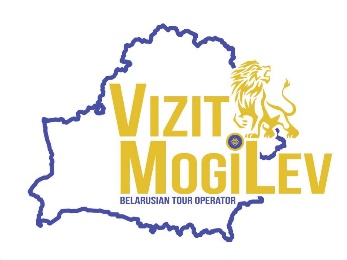 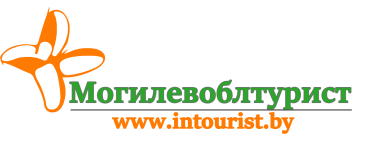 8 0222 64-72-80 +37529 184-84-78, +37533 690-00-36mog-intourist@mail.ruГОРДАЯ АБХАЗИЯМинск-Могилев-Краснодар-Гагра-Краснодар-Могилев-Минск14 дней (10 дней/9 ночей на море)Гостевой дом "Дбар, 18"ПРОГРАММА ТУРА:День 1 Выезд из Минска, из Могилева. Транзит по территории РБ и РФ. Ночной переезд.День 2Транзит по территории РФ. Прибытие в Краснодар. Заселение в отель. Свободное время.(При себе иметь небольшую сумму российских денег на обеды, ужины).День 3Завтрак. Выселение из отеля. Транзит по территории РФ. Прохождение границы. Прибытие на курорт. Расселение по гостевым домам. День 4Отдых на мореДень 4-11Отдых на море. По желанию организация экскурсий на месте за дополнительную плату. День 12Отдых на море. Выселение из отеля. Трансфер на границу. Прохождение границы. Транзит по территории РФ. Прибытие в Краснодар, заселение в отель. Свободное время.День 13Завтрак. Выселение из отеля. Транзит по территории РФ. Ночной переезд.День 14Прибытие в Могилев, Минск во второй половине дня либо поздним вечером в зависимости от дорожной ситуации и прохождения границ.Гостевой дом "Дбар, 18"Детям до 12 лет на основном месте - скидка 20$+ транспортный пакет - 100$ в белорусских рублях по курсу НБ+2%Описание объекта размещения:Гостевой дом "Дбар, 18"Гостевой дом "Генерал Дбар,18"Гагра, Республика АбхазияГостевой дом «Генерал Дбар, 18" находится в Гагре на черноморском побережье. Пляж песчано-галечный, 2-3 минуты ходьбы.Номера оснащены кондиционером, холодильником и телевизором с плоским экраном и спутниковыми каналами с бесплатным Wi-Fi.В распоряжении гостей общая кухня. В 10 минутах ходьбы работают различные кафе и рестораны.В номерах:- санузел с собственным душем туалетом- кондиционер- телевизор с плоским экраном- холодильник- кровати, шкаф, тумбочки, комод, журнальный столик, зеркалоДополнительно: К услугам гостей в гостевом доме "Генерал Дбар, 18" есть просторный зеленый двор с принадлежностями для барбекю и мангалом.В стоимость тура включено: проезд комфортабельным автобусом.услуги сопровождающего.транзитные ночлеги на территории РФ, с завтраками.проживание в гостевом доме (9 ночей).Оплачивается дополнительно:медицинская страховка (ориентировочно 8$ с человека)транспортный пакет 100$ по курсу НБРБ+2% личные расходы. Контактное лицо Дарья 80222 64-72-80, +37529 184-84-78, +37533 690-00-36Дата выездаСтоимость на человека в номереСтоимость на человека в номереСтоимость на человека в номереДата выезда1-местный номер2-хместныйномер3-хместныйномер13.06.2024 (15.06-24.06) 26.06.2024460$315$285$22.06.2024 (24.06-03.07) 05.07.2024490$335$300$01.07.2024 (03.07-12.07) 14.07.2024540$365$325$10.07.2024 (12.07-21.07) 23.07.2024550$375$335$19.07.2024 (21.07-30.07) 01.08.2024550$375$335$28.07.2024 (30.07-08.08) 10.08.2024550$375$335$06.08.2024 (08.08-17.08) 19.08.2024550$375$335$15.08.2024 (17.08-26.08) 28.08.2024550$375$335$24.08.2024 (26.08-04.09) 06.09.2024530$355$315$02.09.2024 (04.09-13.09) 15.09.2024520$345$305$